ב"החודש אדר – שאלות מספר התודעה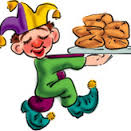 א. תענית אסתר (עמ' ער - ערא)1. מתי חלה תענית אסתר? ______________2. לזכר מה אנו מתענים? ________________________________________3. מדוע ישראל מתענים בזמן מלחמה עם אויביהם?__________________________________________________________4. היכן נרמזת תענית אסתר במגילה? צטטו__________________________________________________________5. מדוע נקראת התענית על שם אסתר?__________________________________________________________ב. מצוות היום (עמ' רעג)1. מהן ארבעת המצוות המיוחדות לפורים?מ ___________________מ ___________________מ ___________________מ ___________________2. מה מוסיפים בתפילה ובברכת המזון להזכיר את הנס? __________________3. האם אומרים הלל בפורים?    _________    מדוע? (3 סיבות) ______________________________________________________________________________________________________________________________________________________________________________ג. מקרא מגילה (עמ' עדר- ה) השלימו את המילים החסרות:1. חייב אדם לקרות את המגילה ____________ ולחזור ולשנותה ___________.2. ________ חייבין בקריאת המגילה, אחד ___________ ואחד ___________ 3. מצוה מן המובחר לקרותה ___________ ו ______________ משום __________________________ ויש יותר ________________ .4. השומע מפי הקורא, יצא כאילו קרא בעצמו. אבל צריך להיזהר לשמוע ________________ שאם לא שמע הכל, ______________.5. נוהגים שבהגיע הקורא לארבעה פסוקים של _____________ שיש במגילה, מפסיק ו __________________________________ואלו הם ארבעה פסוקים של גאולה:________________________________________________________________________________________________________________________________________________________________________________________________________________________________________6. מהו הטעם למנהג זה?__________________________________________________________7. איזה פסוק קוראים בנעימה אחרת, ומדוע?__________________________________________________________8. איזה פסוק נקרא בנשימה אחת? _________________________________